Name __________________________	  Two Point Activity 16. Cornell notes of a section of our textbook or other source (AP books extra). (see Mr. Anderson for approval ) (Handout			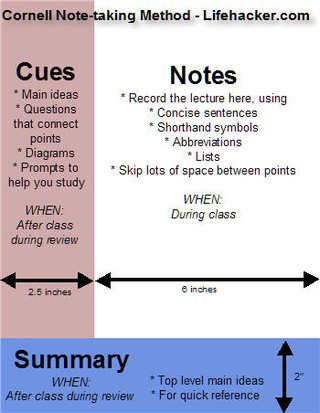 Name __________________       Book__________________________    Pages ____________________________Title of Section _____________________________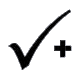 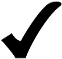 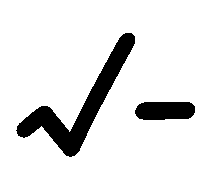 ______________________________________________________________________________________________________________________________________________________________________________________________________________________________________________________________________________________________________________________________________________________________________________________________________________________________________________________________________________________________________________________________________________________________________________________________________________________________________________________________________________________________________________________________________________________________________________________________________________________________________________________________________________________________________________________________________________________________________________________________________________________________________________________________________________________________________________________________________________________________________________________________________________________________________________________________________________________________________________________________________________________________________________________________________________________________________________________________________________________________________________________________________________________________________________________________________________________________________________________________________________________________________________________________________________________________________________________________________________________________________________________________________________________________________________________________________________________________________________________316 ______________________________________________________________________________________________________________________________________________________________________________________________________________________________________________________________________________________________________316 